TRUSTEES REPORT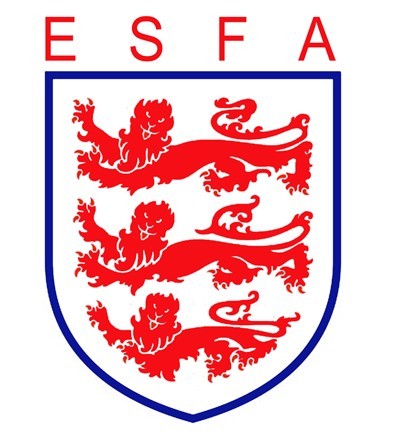 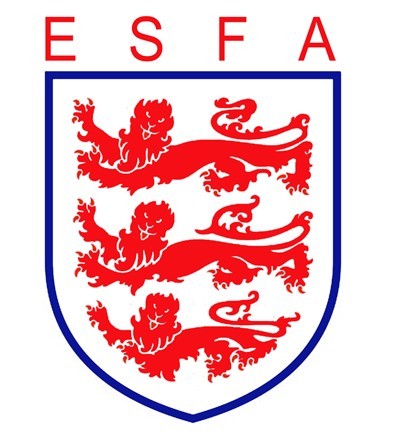 JULY 2018Mike Coyne, Chair of Trustees, welcomed members to the first meeting of the 2018/19 season, and in so doing, accepted apologies from Paul Rickard, elected member. Declarations of interest in the SLA funding discussion were accepted by the Chair, and no such members took part in the vote.In considering the Association’s financial position, Trustees:Received the cash flow for the year ended June 2018, reflecting the improved cash position of the Association following successful cost reduction strategies, leaving the Association with a surplus for the year;Specifically reviewed expenditure so far for data capture, admin grants and home internationals, which remained on track;Approved the change of lease for some office equipment, resulting in a significant saving.In considering the Association’s staffing, Trustees:Considered the evaluation from the outgoing interns and noted minor improvements to the support programme, to be put in place for the 18/19 interns;Noted that two expressions of interest for the volunteer International Programme Co-ordinator vacancy had been received;Noted that appraisals for the paid workforce were scheduled, as normal, to take place over the summer.In considering the Association’s sponsorship and partnership arrangements, Trustees:Noted that mid-point reviews had taken place with the majority of medium term sponsorship contract holders/funders, including The FA, and that all were pleased to be continuing their relationship with the ESFA;Received a commercially confidential report from the sponsorship broker;Approved in principle the appointment of a new Associate Charity, subject to final terms being confirmed;Were informed that Panini had been very pleased with their and the ESFA’s FIFA World Cup Classroom Challenge.In considering the Association’s progress against its business plan, Trustees:Received the pupil and teacher feedback from the PlayStation Schools’ Cup Finals at Reading, which was very positive but contained minor suggestions for improvement, to be actioned;Heard that all CSFA SLA visits had been conducted;Noted that national competition entries were currently below the previous year’s out-turn, but that this reflected the pattern of later and later entries from schools and was not a material concern;Noted that PLCF Regional Hubs scheme had been launched;Approved the business plan priorities for the coming season, including volunteering, PR and income generation.In considering the Association’s governance arrangements, Trustees:Approved the terms of reference for the Association’s special advisor for commercial activity;Noted the recommended appointee to Council from The FA, and that a nomination from PLCF had still not been receivedFinally, Trustees conducted their standing review of the Association’s risk register, and reviewed all decisions taken during the meeting from a safeguarding and equality and diversity perspective to double-check that appropriate consideration had been given in every matter.